SE ADJUNTA:               ______________________________	      _______________________________                     Q.F. DIRECTOR TECNICO                                              REPRESENTANTE LEGAL                 FIRMA Y NOMBRE COMPLETO		                 FIRMA Y NOMBRE COMPLETO	                         N° DE COLEGIATURA 				          SELLO DE LA EMPRESAMINISTERIO DE SALUD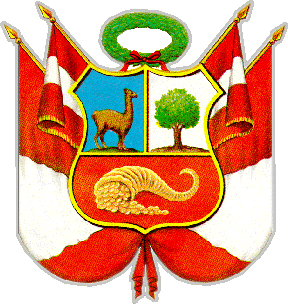 MINISTERIO DE SALUDMINISTERIO DE SALUDMINISTERIO DE SALUDMINISTERIO DE SALUDSOLICITUD CON CARÁCTER DE  DECLARACIÓN JURADA SOLICITUD CON CARÁCTER DE  DECLARACIÓN JURADA SOLICITUD CON CARÁCTER DE  DECLARACIÓN JURADA SOLICITUD CON CARÁCTER DE  DECLARACIÓN JURADA SOLICITUD CON CARÁCTER DE  DECLARACIÓN JURADA SOLICITUD CON CARÁCTER DE  DECLARACIÓN JURADA MINISTERIO DE SALUDMINISTERIO DE SALUDMINISTERIO DE SALUDMINISTERIO DE SALUDMINISTERIO DE SALUDPara la Visación del Libro de Estupefacientes y Psicotrópicos (incluye precursores)Para la Visación del Libro de Estupefacientes y Psicotrópicos (incluye precursores)Para la Visación del Libro de Estupefacientes y Psicotrópicos (incluye precursores)Para la Visación del Libro de Estupefacientes y Psicotrópicos (incluye precursores)Para la Visación del Libro de Estupefacientes y Psicotrópicos (incluye precursores)Para la Visación del Libro de Estupefacientes y Psicotrópicos (incluye precursores)DIRECCION GENERAL DE MEDICAMENTOS INSUMOS Y DROGASDIRECCION DE PRODUCTOS FARMACEUTICOSUNIDAD FUNCIONAL DE PRODUCTOS CONTROLADOSDIRECCION GENERAL DE MEDICAMENTOS INSUMOS Y DROGASDIRECCION DE PRODUCTOS FARMACEUTICOSUNIDAD FUNCIONAL DE PRODUCTOS CONTROLADOSDIRECCION GENERAL DE MEDICAMENTOS INSUMOS Y DROGASDIRECCION DE PRODUCTOS FARMACEUTICOSUNIDAD FUNCIONAL DE PRODUCTOS CONTROLADOSDIRECCION GENERAL DE MEDICAMENTOS INSUMOS Y DROGASDIRECCION DE PRODUCTOS FARMACEUTICOSUNIDAD FUNCIONAL DE PRODUCTOS CONTROLADOSDIRECCION GENERAL DE MEDICAMENTOS INSUMOS Y DROGASDIRECCION DE PRODUCTOS FARMACEUTICOSUNIDAD FUNCIONAL DE PRODUCTOS CONTROLADOSN° DE EXPEDIENTEFECHAArtículo 136 del TUO de la Ley Nº 27444, aprobado por Decreto Supremo Nº 004-2019-JUS, determina un plazo máximo de dos días hábiles para completar la documentación faltanteN° DE EXPEDIENTEFECHAArtículo 136 del TUO de la Ley Nº 27444, aprobado por Decreto Supremo Nº 004-2019-JUS, determina un plazo máximo de dos días hábiles para completar la documentación faltanteN° DE EXPEDIENTEFECHAArtículo 136 del TUO de la Ley Nº 27444, aprobado por Decreto Supremo Nº 004-2019-JUS, determina un plazo máximo de dos días hábiles para completar la documentación faltanteN° DE EXPEDIENTEFECHAArtículo 136 del TUO de la Ley Nº 27444, aprobado por Decreto Supremo Nº 004-2019-JUS, determina un plazo máximo de dos días hábiles para completar la documentación faltanteN° DE EXPEDIENTEFECHAArtículo 136 del TUO de la Ley Nº 27444, aprobado por Decreto Supremo Nº 004-2019-JUS, determina un plazo máximo de dos días hábiles para completar la documentación faltanteN° DE EXPEDIENTEFECHAArtículo 136 del TUO de la Ley Nº 27444, aprobado por Decreto Supremo Nº 004-2019-JUS, determina un plazo máximo de dos días hábiles para completar la documentación faltantePARTE I. INFORMACIÓN DEL SOLICITANTEPARTE I. INFORMACIÓN DEL SOLICITANTEPARTE I. INFORMACIÓN DEL SOLICITANTEPARTE I. INFORMACIÓN DEL SOLICITANTEPARTE I. INFORMACIÓN DEL SOLICITANTEPARTE I. INFORMACIÓN DEL SOLICITANTEPARTE I. INFORMACIÓN DEL SOLICITANTEPARTE I. INFORMACIÓN DEL SOLICITANTEPARTE I. INFORMACIÓN DEL SOLICITANTEPARTE I. INFORMACIÓN DEL SOLICITANTEPARTE I. INFORMACIÓN DEL SOLICITANTE 1. CATEGORÍA DE LABORATORIO                                    DROGUERIA                     ALMACEN ESPECIALIZADO DE DISA, DIRESA Y GERESA 1. CATEGORÍA DE LABORATORIO                                    DROGUERIA                     ALMACEN ESPECIALIZADO DE DISA, DIRESA Y GERESA 1. CATEGORÍA DE LABORATORIO                                    DROGUERIA                     ALMACEN ESPECIALIZADO DE DISA, DIRESA Y GERESA 1. CATEGORÍA DE LABORATORIO                                    DROGUERIA                     ALMACEN ESPECIALIZADO DE DISA, DIRESA Y GERESA 1. CATEGORÍA DE LABORATORIO                                    DROGUERIA                     ALMACEN ESPECIALIZADO DE DISA, DIRESA Y GERESA 1. CATEGORÍA DE LABORATORIO                                    DROGUERIA                     ALMACEN ESPECIALIZADO DE DISA, DIRESA Y GERESA 1. CATEGORÍA DE LABORATORIO                                    DROGUERIA                     ALMACEN ESPECIALIZADO DE DISA, DIRESA Y GERESA 1. CATEGORÍA DE LABORATORIO                                    DROGUERIA                     ALMACEN ESPECIALIZADO DE DISA, DIRESA Y GERESA 1. CATEGORÍA DE LABORATORIO                                    DROGUERIA                     ALMACEN ESPECIALIZADO DE DISA, DIRESA Y GERESA 1. CATEGORÍA DE LABORATORIO                                    DROGUERIA                     ALMACEN ESPECIALIZADO DE DISA, DIRESA Y GERESA 1. CATEGORÍA DE LABORATORIO                                    DROGUERIA                     ALMACEN ESPECIALIZADO DE DISA, DIRESA Y GERESA 2. RAZON SOCIAL 2. RAZON SOCIAL3. NOMBRE COMERCIAL3. NOMBRE COMERCIAL3. NOMBRE COMERCIAL3. NOMBRE COMERCIAL4. R.U.C. N°4. R.U.C. N°4. R.U.C. N°4. R.U.C. N°4. R.U.C. N°5. DOMICILIO LEGAL Av. / Calle / Jr.5. DOMICILIO LEGAL Av. / Calle / Jr.5. DOMICILIO LEGAL Av. / Calle / Jr.5. DOMICILIO LEGAL Av. / Calle / Jr.5. DOMICILIO LEGAL Av. / Calle / Jr.5. DOMICILIO LEGAL Av. / Calle / Jr.5. DOMICILIO LEGAL Av. / Calle / Jr.5. DOMICILIO LEGAL Av. / Calle / Jr.5. DOMICILIO LEGAL Av. / Calle / Jr.6. N°6. N°7. URBANIZACIÓN7. URBANIZACIÓN7. URBANIZACIÓN8. DISTRITO8. DISTRITO8. DISTRITO8. DISTRITO9. PROVINCIA9. PROVINCIA9. PROVINCIA9. PROVINCIA10. DEPARTAMENTO11. TELEFONO11. TELEFONO11. TELEFONO12. FAX12. FAX12. FAX12. FAX13. CORREO ELECTRÓNICO13. CORREO ELECTRÓNICO13. CORREO ELECTRÓNICO14. NOMBRE DEL REPRESENTANTE LEGAL14. NOMBRE DEL REPRESENTANTE LEGAL14. NOMBRE DEL REPRESENTANTE LEGAL14. NOMBRE DEL REPRESENTANTE LEGAL14. NOMBRE DEL REPRESENTANTE LEGAL14. NOMBRE DEL REPRESENTANTE LEGAL14. NOMBRE DEL REPRESENTANTE LEGAL14. NOMBRE DEL REPRESENTANTE LEGAL15. TELEFONO15. TELEFONO15. TELEFONO16. NOMBRE DEL DIRECTOR TECNICO 16. NOMBRE DEL DIRECTOR TECNICO 16. NOMBRE DEL DIRECTOR TECNICO 16. NOMBRE DEL DIRECTOR TECNICO 16. NOMBRE DEL DIRECTOR TECNICO 16. NOMBRE DEL DIRECTOR TECNICO 16. NOMBRE DEL DIRECTOR TECNICO 16. NOMBRE DEL DIRECTOR TECNICO 17. N° C.Q.F.P.17. N° C.Q.F.P.18. TELEFONOPARTE II. INFORMACIÓN DEL LIBRO A VISARPARTE II. INFORMACIÓN DEL LIBRO A VISARPARTE II. INFORMACIÓN DEL LIBRO A VISARPARTE II. INFORMACIÓN DEL LIBRO A VISARPARTE II. INFORMACIÓN DEL LIBRO A VISARPARTE II. INFORMACIÓN DEL LIBRO A VISARPARTE II. INFORMACIÓN DEL LIBRO A VISARPARTE II. INFORMACIÓN DEL LIBRO A VISARPARTE II. INFORMACIÓN DEL LIBRO A VISARPARTE II. INFORMACIÓN DEL LIBRO A VISARPARTE II. INFORMACIÓN DEL LIBRO A VISARCATEGORÍA DEL LIBRO            ESTUPEFACIENTE            PSICOTRÓPICO (INCLUYE PRECURSOR) CATEGORÍA DEL LIBRO            ESTUPEFACIENTE            PSICOTRÓPICO (INCLUYE PRECURSOR) CATEGORÍA DEL LIBRO            ESTUPEFACIENTE            PSICOTRÓPICO (INCLUYE PRECURSOR) CATEGORÍA DEL LIBRO            ESTUPEFACIENTE            PSICOTRÓPICO (INCLUYE PRECURSOR) CATEGORÍA DEL LIBRO            ESTUPEFACIENTE            PSICOTRÓPICO (INCLUYE PRECURSOR) CATEGORÍA DEL LIBRO            ESTUPEFACIENTE            PSICOTRÓPICO (INCLUYE PRECURSOR) CATEGORÍA DEL LIBRO            ESTUPEFACIENTE            PSICOTRÓPICO (INCLUYE PRECURSOR) CATEGORÍA DEL LIBRO            ESTUPEFACIENTE            PSICOTRÓPICO (INCLUYE PRECURSOR) CATEGORÍA DEL LIBRO            ESTUPEFACIENTE            PSICOTRÓPICO (INCLUYE PRECURSOR) CATEGORÍA DEL LIBRO            ESTUPEFACIENTE            PSICOTRÓPICO (INCLUYE PRECURSOR) CATEGORÍA DEL LIBRO            ESTUPEFACIENTE            PSICOTRÓPICO (INCLUYE PRECURSOR) NUMERO DE LIBRONUMERO DE LIBRONUMERO DE LIBRONUMERO DE LIBRONUMERO DE LIBRONUMERO DE LIBRONUMERO DE LIBRONUMERO DE LIBRONUMERO DE LIBRONUMERO DE LIBRONUMERO DE LIBRONÚMERO DE FOLIOS DEL LIBRO NÚMERO DE FOLIOS DEL LIBRO NÚMERO DE FOLIOS DEL LIBRO NÚMERO DE FOLIOS DEL LIBRO NÚMERO DE FOLIOS DEL LIBRO NÚMERO DE FOLIOS DEL LIBRO NÚMERO DE FOLIOS DEL LIBRO NÚMERO DE FOLIOS DEL LIBRO NÚMERO DE FOLIOS DEL LIBRO NÚMERO DE FOLIOS DEL LIBRO NÚMERO DE FOLIOS DEL LIBRO PARTE IV. OBSERVACIONESPARTE IV. OBSERVACIONESPARTE IV. OBSERVACIONESPARTE IV. OBSERVACIONESPARTE IV. OBSERVACIONESPARTE IV. OBSERVACIONESPARTE IV. OBSERVACIONESPARTE IV. OBSERVACIONESPARTE IV. OBSERVACIONESPARTE IV. OBSERVACIONESPARTE IV. OBSERVACIONESDOCUMENTOSSINOLIBRO A VISARLIBRO ANTERIOR, SI CORRESPONDE (PARA EL TRASLADO DE SALDOS)FECHA DE PAGO